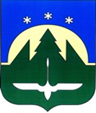 Городской округ Ханты-МансийскХанты-Мансийского автономного округа – ЮгрыДУМА ГОРОДА ХАНТЫ-МАНСИЙСКАРЕШЕНИЕ№ 465-VI РД		                                                         Принято							8 декабря 2020 годаО внесении изменений в Решение Думы города Ханты-Мансийска от 20 декабря 2019 года № 385-VI РД «О бюджете города Ханты-Мансийска на 2020 год
и на плановый период 2021 и 2022 годов» Рассмотрев проект изменений в Решение Думы города Ханты-Мансийска от 20 декабря 2019 года № 385-VI РД «О бюджете города Ханты-Мансийска                на 2020 год и на плановый период 2021 и 2022 годов», руководствуясь частью 1 статьи 69 Устава города Ханты-Мансийска, Дума города Ханты-Мансийска РЕШИЛА:Внести в Решение Думы города Ханты-Мансийска от 20 декабря 2019 года № 385-VI РД «О бюджете города Ханты-Мансийска на 2020 год                    и на плановый период 2021 и 2022 годов» следующие изменения:Пункт 4 статьи 1 изложить в следующей редакции:«4) верхний предел муниципального внутреннего долга города                    Ханты-Мансийска на 1 января 2021 года в сумме 1 175 000 000,00 рублей, в том числе предельный объем обязательств по муниципальным гарантиям города Ханты-Мансийска в сумме 1 025 000 000,00 рублей;».Приложение 15 «Источники финансирования дефицита бюджета города Ханты-Мансийска на 2020 год» изложить в редакции согласно приложению 1 к настоящему Решению.Приложение 19 «Программа муниципальных заимствований города Ханты-Мансийска на 2020 год» изложить в редакции согласно приложению 2               к настоящему Решению.2. Настоящее Решение вступает в силу после его официального опубликования.Председатель                                                                 ГлаваДумы города Ханты-Мансийска                               города Ханты-Мансийска_______________К.Л. Пенчуков                                  ____________М.П. РяшинПодписано                                                                        Подписано8 декабря 2020 года                                                        8 декабря 2020 годаПрограмма муниципальных заимствований города Ханты-Мансийска  на 2020 год                                                                                                                                     (рублей)Приложение 1к Решению Думы города Ханты-Мансийскаот 8 декабря 2020 года № 465 -VI РДИсточники финансирования дефицита бюджета города Ханты-Мансийска на 2020 год                                                                                                                         (рублей)Источники финансирования дефицита бюджета города Ханты-Мансийска на 2020 год                                                                                                                         (рублей)Источники финансирования дефицита бюджета города Ханты-Мансийска на 2020 год                                                                                                                         (рублей)КодНаименование видов источников    
финансирования дефицита бюджетаСумма на 2020 год123000 01 03 01 00 00 0000 000Бюджетные кредиты от других бюджетов бюджетной системы Российской Федерации в валюте Российской Федерации-15 000 000,00000 01 03 01 00 04 0000 710Получение кредитов от других бюджетов бюджетной системы Российской Федерации бюджетами городских округов в валюте Российской Федерации150 000 000,00000 01 03 01 00 04 0000 810Погашение бюджетами городских округов кредитов от других бюджетов бюджетной системы Российской Федерации в валюте Российской Федерации-165 000 000,00000 01 05 00 00 00 0000 000Изменение остатков средств на счетах по учету средств бюджетов286 904 674,15000 01 06 00 00 00 0000 000Иные источники внутреннего финансирования дефицитов бюджетов0,00000 01 06 04 00 00 0000 000Исполнение государственных и муниципальных гарантий-  1 085  000 000,00000 01 06 04 01 04 0000 810Исполнение муниципальных гарантий городских округов в валюте Российской Федерации в случае, если исполнение гарантом муниципальных гарантий ведет к возникновению права регрессного требования гаранта к принципалу либо обусловлено уступкой гаранту прав требования бенефициара к принципалу- 1 085  000 000,00000 01 06 05 00 00 0000 000Бюджетные кредиты, предоставленные внутри страны в валюте Российской Федерации1 085  000 000,00000 01 06 05 01 04 0000 640Возврат бюджетных кредитов, предоставленных юридическим лицам из бюджетов городских округов в валюте Российской Федерации1 085  000 000,00Всего источников финансирования дефицита бюджетаВсего источников финансирования дефицита бюджета271 904 674,15  Приложение 2к Решению Думы города Ханты-Мансийскаот 8 декабря 2020 года № 465 -VI РДНаименование внутреннихзаимствованийСумма на годПредельный срок погашенияБюджетные кредиты от других бюджетов бюджетной системы Российской Федерации -15 000 000,00Привлечение150 000 000,00один годПогашение-165 000 000,00до 31.12.2020 Бюджетные кредиты, предоставленные внутри страны в валюте Российской Федерации- 1 085  000 000,00Возвращено0,00Предоставлено- 1 085 000 000,00до 31.12.2020 Всего- 1 100 000 000,00